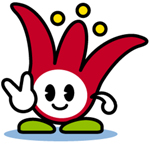 　に「をる」ため、からにを、なをじましょう。※　ホームページよりダウンロードしてごください。□　のをった。（56531にてたもの）□　の・をしている。□　ブロックやの・をしている。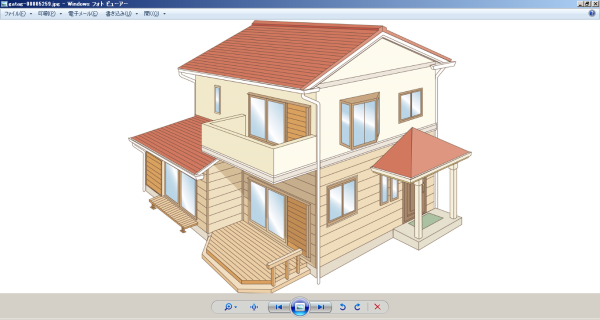 □　やにがたつきはない。□　にぐらつきはない。□　どいのをしている。□　などのはいていない。□　アンテナやはしっかりしている。□　プロパンガスやタンクはをしている。□　ガスのマイコンメーターがついている。□　やはをしてはけをよくしている。□　やはなにしている。□　やのやのをするをとっている。□　ではいものをにしている。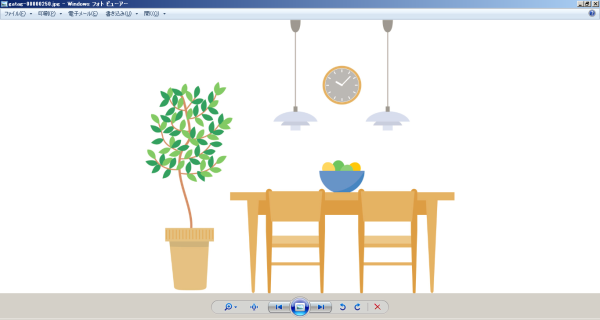 □　やりにはいていない。□　ガラスにフィルムをはっている。□　スリッパやはにおいている。□　をしている。□　やストーブなどにどのようながついているかしている。□　にをるための（の）やもの（ずきん）をしている。の１、がなところにげるときにこれだけはっていたいというのえをしましょう。□  ※１　□  ※２ □ ラジオ □ 　　　□ □ ・ののバッテリー　　　　　□ ヘルメット／ずきん□ 　 □ ・ 　　　　　 □ 　　　□ お□ タオル　　　 □ 　　　□ ・ □ ホイッスル　　□ □ 　　 □ マスク　　　□ カイロ　　 □ ティッシュ・トイレットペーパー□ ヘルプカード □ （）【のにえます。】※１　えるは、1.5がです。（いつもちくは、500がです。）※２　アレルギーやなどをえて、にったものをえましょう。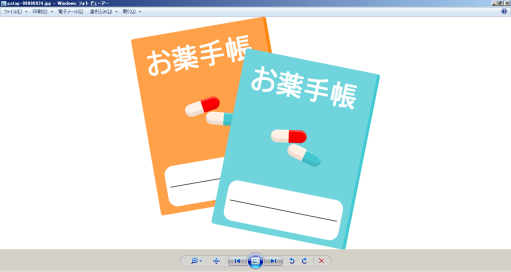 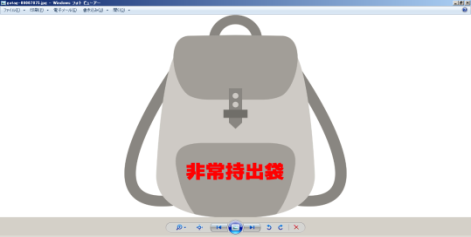 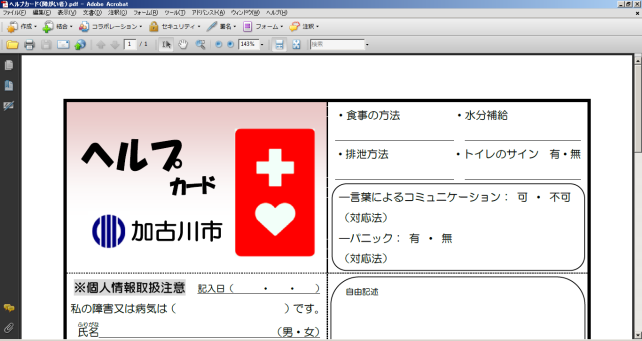 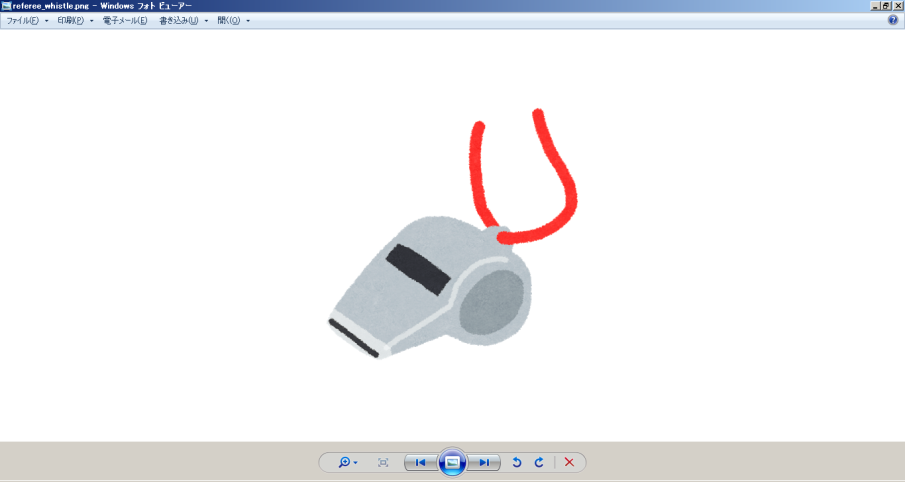 、ライフラインがえ、もしもけのがかなかったとしても、かはしてしのげるをしましょう。□  ※１ □  ※２ 　　　□ ・タオルケット　 □ 　　□ □ ブラシ　　□ やかん・なべ　　□ ・・コップ □ ラップ□ ティッシュ・トイレットペーパー □ いてカイロ　　　 □ ビニール□ トイレ　□ ガムテープ　　　□ ポリタンク　　　　　 □ カセットコンロ※１　えるは、１2～3がです。※２　アレルギーやなどをえて、にったものをえましょう。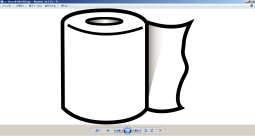 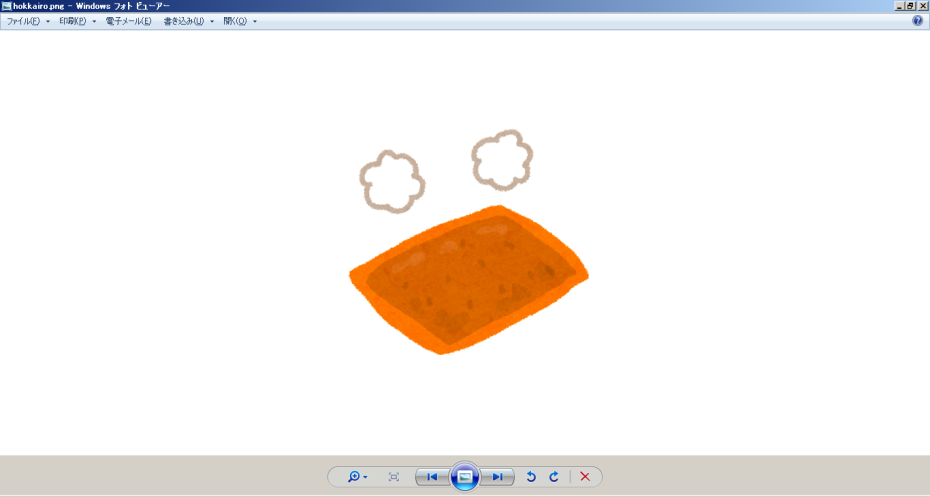 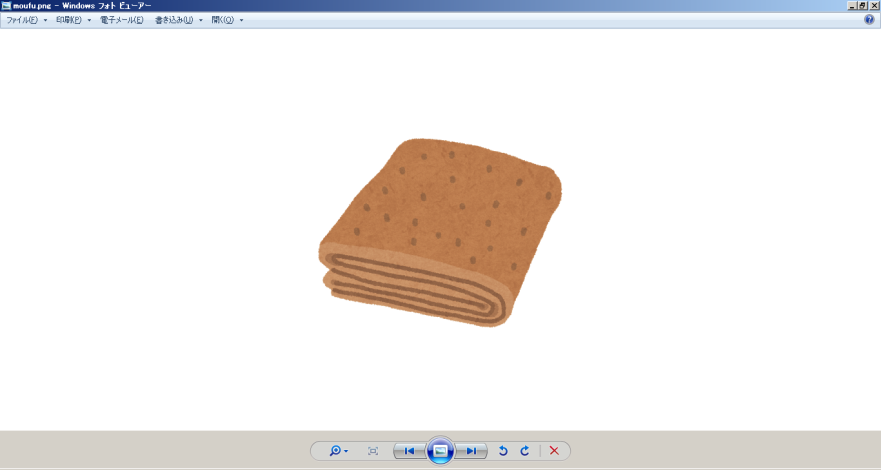 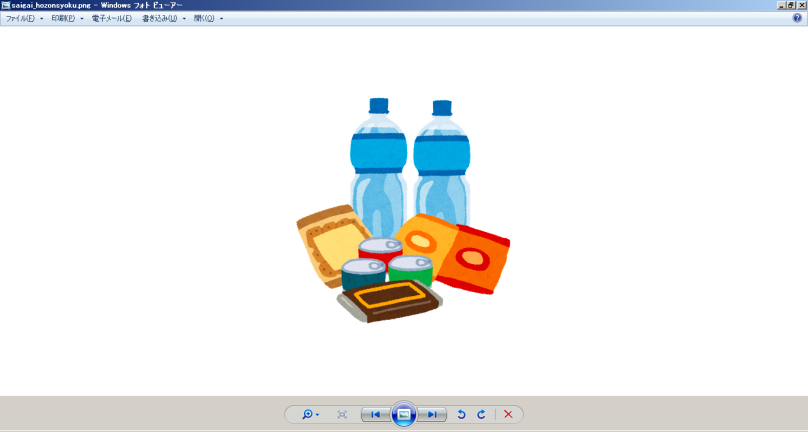 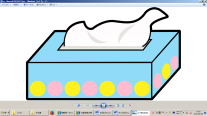 □　ごと（にいるとき、にいるときなど）にをめている。□　がえないのをしている。□　ダイヤルのいをしている。□　がれないのをめている。□　ネットかこがわなどに（kakogawa@bosai.netへメールを）し、などのをすばやくできるをえている。□　やなどのをしている。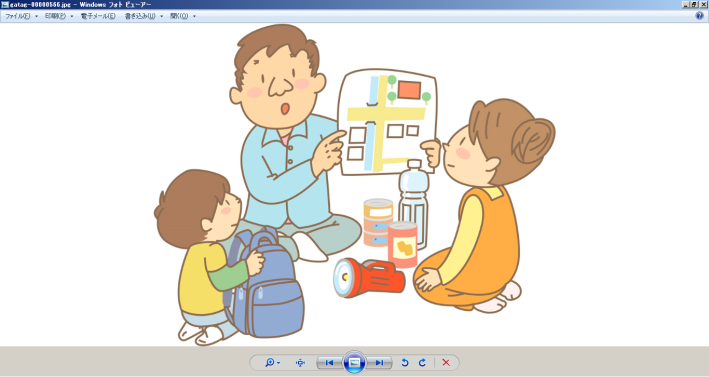 □　でにするをっている。■　マップでのをしましょう。●　□　についてのをた。□　のについてした。□　にるべきについてした。□　のについてした。●　□　ハザードマップをした。□　ハザードマップをした。□　ハザードマップをした。□　にるべきについてした。□　のについてした。●　その□　からのえについてした。□　についてした。□　でのけいのをした。□　のをした。（P.5～P.10）（P.11～P.12）（P.13～P.16）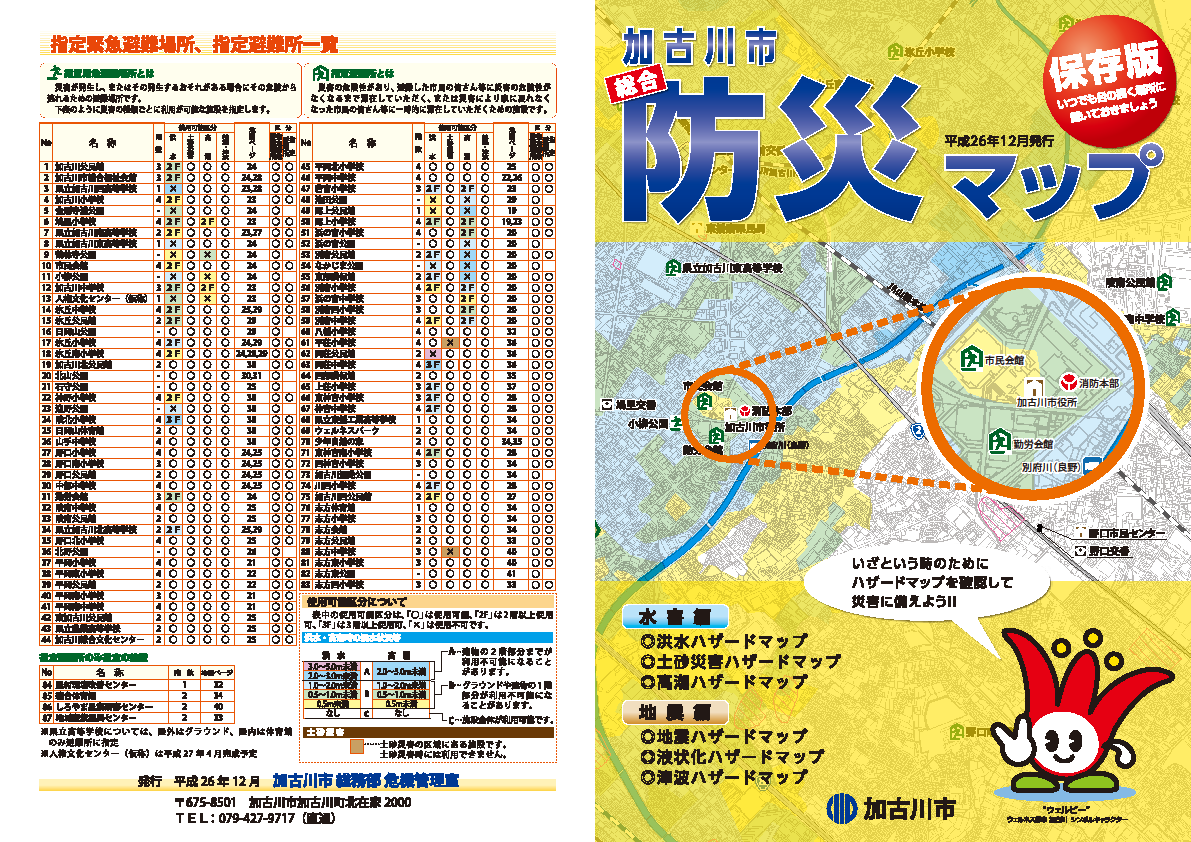 （P.17～P.44）（P.45～P.47）（P.49～P.50）（P.51～P.52）（P.53～P.54）（P.55～P.56）（P.57～P.59）（P.60）（P.61～P.62）（裏表紙）□　のやされるをしている。（のは　　　　　である。）□　のにしている。（：　　　 　　 　　）□　（かられるための）や（がになったにしばらくする）をしている。（　　　　　　　　　　　　　　　　　　　　　　　　　　　　　）□　やへにしてみたことがある。□　やへのでにしてみたことがある。□　にしている。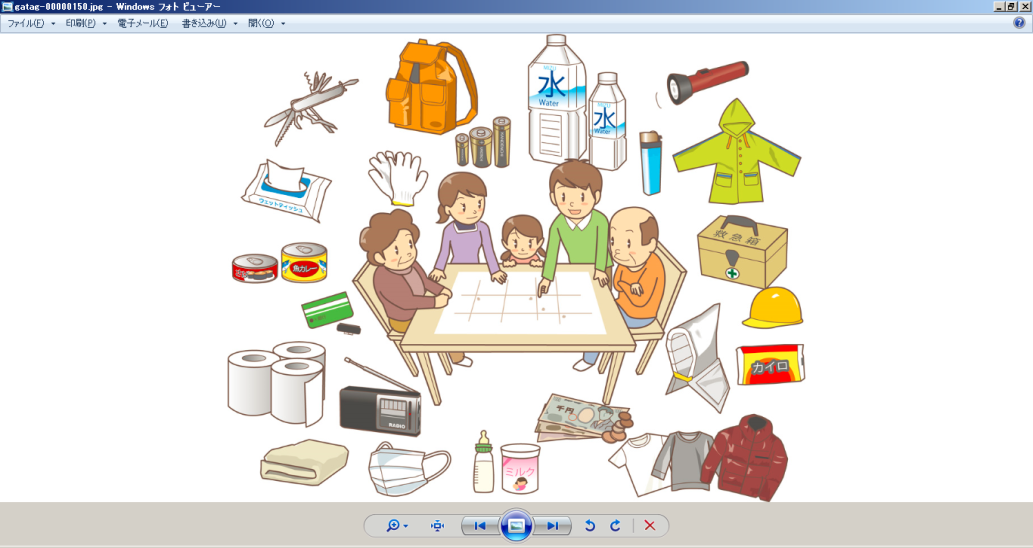 にインターネットでつをしておきましょうの

http://web.bosai.pref.hyogo.lg.jp/public/の

　のにするポータルサイトです。 
　の、、ができます。　のにするポータルサイトです。 
　の、、ができます。の

ひょうごネットhttp://bosai.net/index.doの

　の、ができます。　の、ができます。の

ハザードマップhttp://www.hazardmap.pref.hyogo.jp/の

　のとして、ハザードマップができます。　のとして、ハザードマップができます。、

象http://www.jma-net.go.jp/kobe-c/home/、

　のするや・ができます。　のするや・ができます。、

ナウキャストhttp://www.jma.go.jp/jp/highresorad/、

　30までのの（250のかさ・5）ができます。　30までのの（250のかさ・5）ができます。、

XRAIN（エックスレイン）http://www.river.go.jp/xbandradar/、

　なリアルタイムのができます。　なリアルタイムのができます。のhttp://www.river.go.jp/　のができます。　のができます。　ライブカメラ　ライブカメラhttp://www.himeji.kkr.mlit.go.jp/kakogawacam/index.htmlhttp://www.himeji.kkr.mlit.go.jp/kakogawacam/index.html　のカメラのができます。　のカメラのができます。視システムhttp://hyogo.rivercam.info/　・・・のカメラのができます。　・・・のカメラのができます。ダイヤルについてhttps://www.ntt-west.co.jp/dengon/　ダイヤルのやいができます。　ダイヤルのやいができます。https://www.ntt-west.co.jp/ptd/map/　のをすることができます。　のをすることができます。